День воинской славы России — День народного единства отмечается ежегодно 4 ноября.  В этот день по всей стране проходят праздничные мероприятия. Волонтеры школы подготовили и провели квест-игру «РОССИЯ — РОДИНА МОЯ»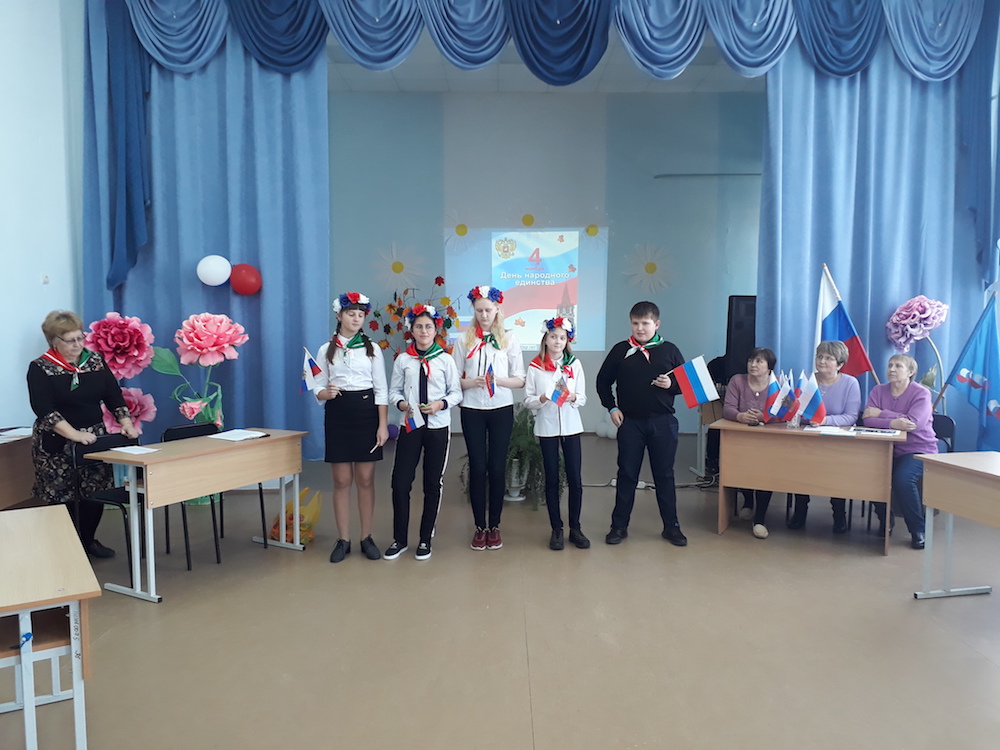 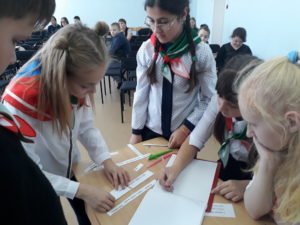 